FICHA DE APROVEITAMENTO DE CRÉDITOS EM DISCIPLINA(S) CURSADA(S) EM OUTRO PROGRAMA/INSTITUIÇÃOÀComissão de Bolsas e Acompanhamento Discente do Programa de Pós-Graduação em ZootecniaEu  _________________________________________________________MATRICULA N ________ aluno(a) regularmente matriculado(a) junto ao Programa de Pós Graduação em Zootecnia, nível de (    ), mestrado (    ) doutorado , sob orientação do(a) Prof(a) Dr(a) ( _________________________________)  após leitura da resolução interna do PPGZ que regulamenta normas para aproveitamento de créditos em disciplinas cursadas em outros programas da UFG e em outras Instituições, declaro estar ciente das normas e da documentação necessária a ser apresentada juntamente a esse requerimento onde solicito que a(s) disciplina(s) cursadas  no  nome do programa de Pós graduação  e Instituição (nome correto) conforme descritas abaixo, seja(m) aceita(s) para contagem de crédito. Nestes TermosPede DeferimentoGoiânia, ____ de _________ de _________________________________________________________Assinatura do Aluno(a)Juntar ao presente formulário o programa/ementa da disciplina e o histórico escolar ou documento equivalente, contendo o conceito ou nota, a frequência e carga horária da disciplina.De Acordo ___________________________ESCOLA DE VETERINÁRIA E ZOOTECNIAPROGRAMA DE PÓS-GRADUAÇÃO EM ZOOTECNIA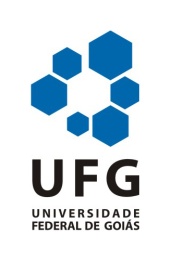 DISCIPLINAS CURSADASTOTALCRÉDITOSCARGAHORARIACONCEITOOBTIDO________________________________Orientador(a)Aprovado pela Comissão de Bolsas e Acompanhamento Discente do Programa em reunião de _____ / _________/ ___________________________________Coordenador